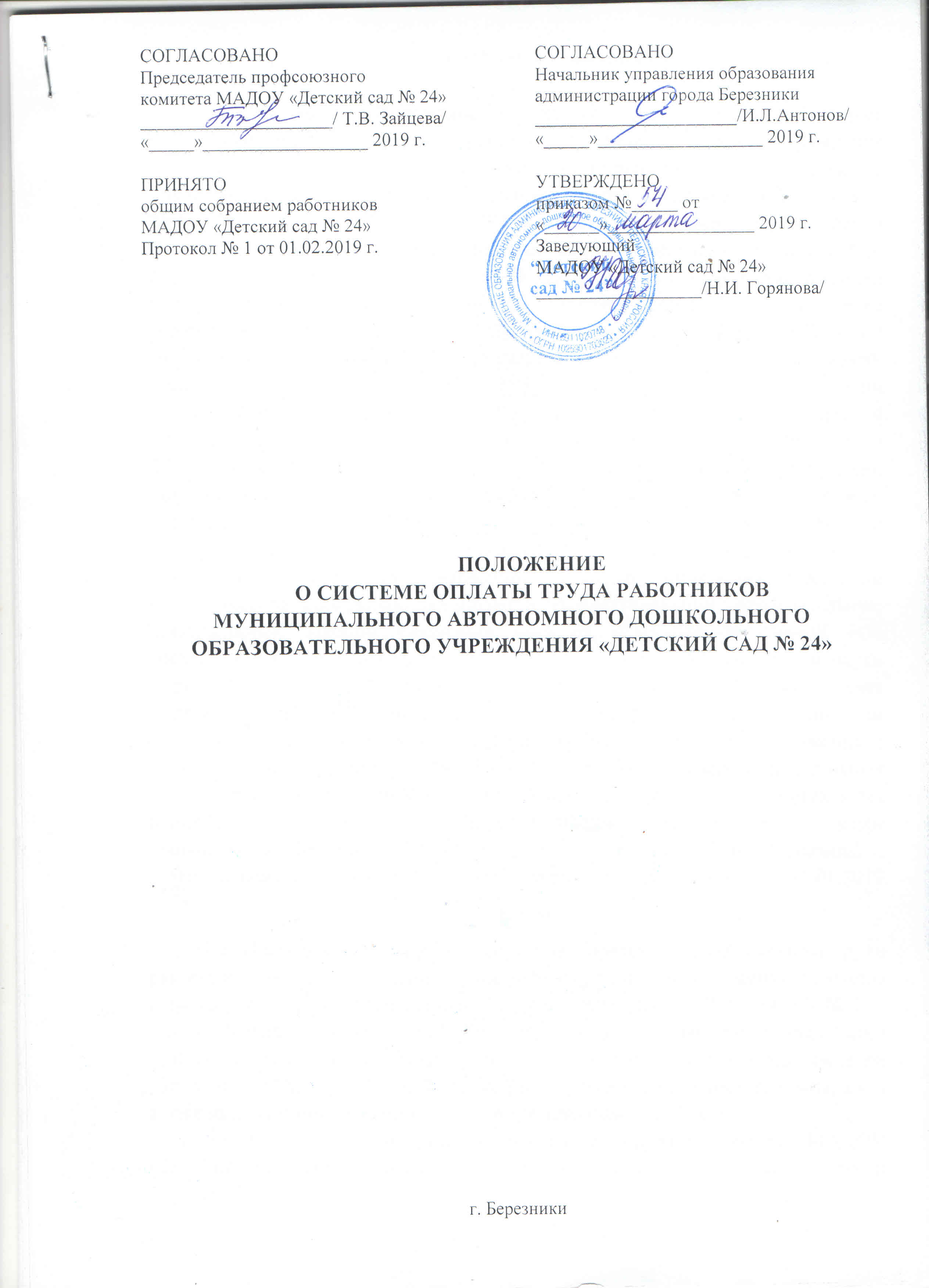 I. Общие положения1.1. Настоящее Положение о системе оплаты труда работников муниципального автономного дошкольного образовательного учреждения «Детский сад № 24» (далее - Положение) разработано в соответствии с Трудовым кодексом Российской Федерации, Федеральным законом Российской Федерации от 29.12.2012  № 273-ФЗ «Об образовании в Российской Федерации», приказами Министерства здравоохранения и социального развития Российской Федерации от 05.05.2008 N 216н «Об утверждении профессиональных квалификационных групп должностей работников образования», от 29.05.2008  N 247н «Об утверждении профессиональных квалификационных групп общеотраслевых должностей руководителей, специалистов и служащих», от 29.05. 2008 N 248н «Об утверждении профессиональных квалификационных групп общеотраслевых профессий рабочих», приказами Министерства образования и науки Российской Федерации от 22.12.2014 № 1601 «О продолжительности рабочего времени (нормах часов педагогической работы за ставку заработной платы) педагогических работников и о порядке определения учебной нагрузки педагогических работников, оговариваемой в трудовом договоре», от 07.04.2014 № 276 «Об утверждении Порядка проведения аттестации педагогических работников организаций, осуществляющих образовательную деятельность», Законом Пермского края от 12.03.2014 № 308-ПК «Об образовании в Пермском крае», приказом Министерства образования и науки Пермского края от 29.12.2014 № СЭД-26-01-04-1151 «Об утверждении порядка обучения детей-инвалидов дошкольного возраста на дому по основным общеобразовательным программам дошкольного образования», Положения о системе оплаты труда работников муниципальных дошкольных образовательных организаций  и структурных подразделений муниципальных общеобразовательных организаций, реализующих образовательные программы дошкольного образования муниципального образования «Город Березники», утверждённого постановлением администрации города Березники от 31.01.2019 № 243.1.2. Настоящее Положение определяет порядок и условия оплаты труда руководителей, заместителей руководителей, работников муниципального автономного дошкольного образовательного учреждения «Детский сад № 24»  (далее - МАДОУ «Детский сад № 24»), порядок формирования и распределения фонда оплаты труда работников, установления размеров должностных окладов работников МАДОУ «Детский сад № 24», надбавок к должностным окладам, а также выплат компенсационного и стимулирующего характера.1.3. Финансирование расходов на оплату труда работников МАДОУ «Детский сад № 24» осуществляется за счет средств бюджета Пермского края и средств, полученных МАДОУ «Детский сад № 24» от приносящей доход деятельности.1.4. Месячная заработная плата работников МАДОУ «Детский сад № 24», полностью отработавших за этот период норму рабочего времени и выполнивших норму труда (трудовые обязанности), не может быть ниже минимального размера оплаты труда, установленного в Пермском крае и не ниже минимального размера оплаты труда, установленного федеральным законом.1.5. Повышение (индексация) заработной платы работников МАДОУ «Детский сад № 24» осуществляется в порядке, определенном действующим законодательством Российской Федерации.II. Порядок и условия оплаты труда работников муниципального автономного дошкольного образовательного учреждения «Детский сад № 24»2.1. Условия оплаты труда2.1.1. Оплата труда руководителя, заместителей руководителя МАДОУ «Детский сад № 24», педагогических работников, обслуживающего персонала  (далее – работников МАДОУ «Детский сад № 24») включает должностные оклады, надбавки к должностным окладам, выплаты компенсационного и стимулирующего характера.	Размеры должностных окладов работников МАДОУ «Детский сад № 24» устанавливаются   согласно приложению 1 к настоящему Положению.	2.1.2. Надбавки к должностному окладу работников МАДОУ «Детский сад № 24» с учетом направленности групп и квалификационной категории работников МАДОУ «Детский сад № 24» устанавливаются по основаниям, указанным в приложении 2 к настоящему Положению.2.1.3. При индивидуальном обучении детей-инвалидов дошкольного возраста на дому по основным программам дошкольного образования заработная плата педагогического работника рассчитывается по формуле: (оклад педагогического работника (в соответствии с Приложением 1)  + надбавки к должностному окладу (в соответствии с Приложением 2)) / норму часов педагогической работы за ставку заработной платы педагогического работника (приказ Министерства образования и науки Российской Федерации от 22.12.2014 № 1601 «О продолжительности рабочего времени (нормах часов педагогической работы за ставку заработной платы) педагогических работников и о порядке определения учебной нагрузки педагогических работников, оговариваемой в трудовом договоре») * объем образовательной нагрузки ребенка-инвалида в соответствии с утвержденной МАДОУ «Детский сад № 24» адаптированной программой ребенка-инвалида.  2.2. Выплаты компенсационного характера. 2.2.1. В МАДОУ «Детский сад № 24» устанавливаются следующие виды выплат компенсационного характера:2.2.1.1. выплаты работникам  МАДОУ «Детский сад № 24», занятым на работах с вредными и (или) опасными и иными особыми условиями труда;          2.2.1.2. выплаты работникам  МАДОУ «Детский сад № 24» за работу в условиях, отклоняющихся от нормальных:доплата за совмещение профессий (должностей);          доплаты за расширение зоны обслуживания;доплата за увеличение объема работы или исполнение обязанностей временно отсутствующего работника без освобождения от работы, определенной трудовым договором;повышенная оплата за работу в ночное время;повышенная оплата за работу в выходные и нерабочие праздничные дни;повышенная оплата  сверхурочной работы;2.2.1.3.выплаты  за работу в местностях с особыми климатическими условиями;2.2.2. Размер и виды выплат компенсационного характера, указанные в подпунктах 2.2.1.1., абзаце пятом подпункта 2.2.1.2., подпункта 2.2.1.4, пункта 2.2. настоящего раздела устанавливаются в соответствии с Приложением 3 к настоящему Положению.2.2.3. Выплаты компенсационного характера работникам МАДОУ «Детский сад № 24» устанавливаются в процентном отношении к должностному окладу, если иное не предусмотрено действующим законодательством Российской Федерации.2.2.4. Выплаты компенсационного характера производятся работникам МАДОУ «Детский сад № 24» в пределах установленной базовой части фонда оплаты труда работников МАДОУ «Детский сад № 24», если иное не предусмотрено действующим законодательством Российской Федерации.2.2.5. Выплаты компенсационного характера, размеры и условия их предоставления устанавливаются локальным нормативным актом, разработанным в соответствии с трудовым законодательством Российской Федерации, Типовым положением  о выплатах компенсационного характера в муниципальных учреждениях, подведомственных Управлению образования администрации города Березники, утвержденным муниципальным правовым актом Администрации города Березники. Локальный нормативный акт  МАДОУ «Детский сад № 24» утверждается руководителем МАДОУ «Детский сад № 24», согласовывается с представителем трудового коллектива работников МАДОУ «Детский сад № 24» и учредителем МАДОУ «Детский сад № 24». 2.2.6. Конкретные размеры выплат компенсационного характера не могут быть ниже предусмотренных трудовым законодательством Российской Федерации и иными нормативными  правовыми актами, содержащими нормы трудового права.2.3. Выплаты стимулирующего характера.2.3.1. В МАДОУ «Детский сад № 24» устанавливаются следующие выплаты стимулирующего характера. 2.3.1.1. Выплаты стимулирующего характера для административно-управленческого персонала и педагогического персонала (далее – в настоящем пункте – премия) устанавливаются по итогам работы за квартал и выплачиваются работникам административно-управленческого персонала и педагогического персонала МАДОУ «Детский сад № 24» на основании оценки эффективности их труда, с учетом результатов достижения работником МАДОУ «Детский сад № 24» показателей эффективности, установленных ему по занимаемой должности (профессии) в отчетном периоде.Премии выплачиваются административно-управленческому персоналу и педагогическому персоналу ежемесячно в течение квартала, следующего за отчетным, и устанавливаются на основании оценки эффективности их труда за квартал.Перечень показателей и порядок проведения оценки эффективности труда работников МАДОУ «Детский сад № 24» устанавливаются локальным нормативным актом МАДОУ «Детский сад № 24», принятым в соответствии с Типовым положением об оценке эффективности труда работников муниципальных учреждений, подведомственных Управлению образования администрации города Березники, утвержденным муниципальным правовым актом Администрации города Березники. Локальный нормативный акт МАДОУ «Детский сад № 24» утверждается руководителем МАДОУ «Детский сад № 24», согласовывается с представителем трудового коллектива работников МАДОУ «Детский сад № 24» и учредителем МАДОУ «Детский сад № 24». Отчет о результатах достижения работником МАДОУ «Детский сад № 24» показателей эффективности труда и пояснительная записка к нему представляются непосредственным для него руководителем в коллегиальный орган - комиссию по оценке эффективности труда работников МАДОУ «Детский сад № 24», которая создается в МАДОУ «Детский сад № 24» локальным нормативным актом руководителя МАДОУ «Детский сад № 24».Для расчета персонального размера премии по итогам оценки эффективности труда работников МАДОУ «Детский сад № 24» применяется следующая методика:определяется размер стимулирующего фонда на выплату премий в отчетном периоде в отношении групп работников МАДОУ «Детский сад № 24» (административно-управленческий персонал; педагогический персонал) в соответствии с порядком формирования фонда оплаты труда, установленным разделом IV настоящего Положения;устанавливается сумма баллов, которая получена всеми работниками МАДОУ «Детский сад № 24»  в отчетном периоде, с учетом их количества  в каждой группе;определяется стоимость одного балла: размер стимулирующего фонда, установленный на отчетный период на выплату премий для каждой группы работников МАДОУ «Детский сад № 24», делится на сумму баллов, набранную работниками МАДОУ «Детский сад № 24»  этой группы;устанавливается персональный размер премии каждому работнику МАДОУ «Детский сад № 24»: количество баллов, фактически набранных работником МАДОУ «Детский сад № 24», умножается на стоимость одного балла, установленную в этом отчетном периоде. Персональный размер премии в суммовом выражении устанавливается работнику МАДОУ «Детский сад № 24» локальным нормативным актом руководителя МАДОУ «Детский сад № 24».2.3.1.2. Премиальные выплаты для обслуживающего персонала МАДОУ «Детский сад № 24» устанавливаются по итогам работы за месяц и квартал и выплачиваются работникам МАДОУ «Детский сад № 24» за успешное и добросовестное исполнение работником своих должностных обязанностей в соответствующем периоде. Премия по итогам работы за месяц выплачивается в размерах, установленных в Приложении 5 к настоящему Положению.Премии по итогам работы за квартал выплачиваются обслуживающему персоналу МАДОУ «Детский сад № 24» при условии наличия экономии фонда оплаты труда. 2.3.1.3. Единовременные премиальные выплаты за почетную награду - устанавливаются работнику МАДОУ «Детский сад № 24» локальным нормативным актом руководителя МАДОУ «Детский сад № 24», согласовываются с представителем трудового коллектива работников МАДОУ «Детский сад № 24».Единовременные премиальные выплаты устанавливаются работникам МАДОУ «Детский сад № 24» при условии наличия экономии фонда оплаты труда.2.3.2. Размеры и условия  предоставления выплат стимулирующего характера устанавливаются локальными нормативными актами МАДОУ «Детский сад № 24», разработанными в соответствии с Типовым положением о выплатах стимулирующего характера работникам муниципальных учреждений, подведомственных Управлению образования администрации города Березники, утвержденным муниципальным правовым актом Администрации города Березники. Локальный нормативный акт МАДОУ «Детский сад № 24» утверждается руководителем МАДОУ «Детский сад № 24», согласовывается с представителем трудового коллектива работников и учредителем МАДОУ «Детский сад № 24». 2.3.3. Выплаты стимулирующего характера устанавливаются в процентном отношении к должностному окладу или абсолютных размерах, если иное не предусмотрено действующим законодательством Российской Федерации.2.3.4. Выплаты стимулирующего характера производятся при наличии средств на эти цели в пределах установленной стимулирующей части фонда оплаты труда МАДОУ «Детский сад № 24».Ш. Порядок и условия оплаты труда руководителя муниципального автономного дошкольного образовательного учреждения «Детский сад № 24»3.1. Оплата труда руководителя МАДОУ «Детский сад № 24» состоит из должностного оклада, указанного в приложении 1 к настоящему Положению, надбавок к должностному окладу, установленных согласно приложениям 2, 4 к настоящему Положению, выплат компенсационного и стимулирующего характера.3.2. Руководителю МАДОУ «Детский сад № 24»  с учетом условий его труда устанавливаются выплаты компенсационного характера в соответствии с пунктом 2.2. раздела II настоящего Положения.Виды выплат компенсационного характера руководителю МАДОУ «Детский сад № 24», размеры и условия их осуществления устанавливаются локальным нормативным актом учредителя МАДОУ «Детский сад № 24», разработанным в соответствии с Типовым положением о выплатах компенсационного характера в муниципальных учреждениях, подведомственных Управлению образования администрации города Березники, утвержденным муниципальным правовым актом Администрации города Березники. Конкретный размер выплат компенсационного характера руководителю МАДОУ «Детский сад № 24» устанавливается локальным нормативным актом  учредителя МАДОУ «Детский сад № 24».3.3. Руководителю МАДОУ «Детский сад № 24»  с учетом условий его труда устанавливаются выплаты стимулирующего характера. Виды выплат стимулирующего характера руководителю МАДОУ «Детский сад № 24», размеры и условия их осуществления устанавливаются локальным нормативным актом учредителя МАДОУ «Детский сад № 24», разработанным в соответствии с Типовым положением о выплатах стимулирующего характера работникам муниципальных учреждений, подведомственных Управлению образования администрации города Березники, утвержденным муниципальным правовым актом Администрации города Березники. Конкретный размер выплат стимулирующего характера руководителю МАДОУ «Детский сад № 24» устанавливается локальным нормативным актом учредителя МАДОУ «Детский сад № 24». Выплаты стимулирующего характера руководителю МАДОУ «Детский сад № 24»  устанавливаются при условии выполнения показателей по средней заработной плате педагогических работников МАДОУ «Детский сад № 24», установленных в соответствии с Соглашением, заключенным между Министерством образования и науки Пермского края и муниципальным образованием «Город Березники», о  выполнении Указа Президента Российской Федерации от 7 мая 2012 года № 597 «О мероприятиях по реализации государственной социальной политики».3.4. Предельный уровень соотношения среднемесячной заработной платы руководителя МАДОУ «Детский сад № 24», заместителя руководителя МАДОУ «Детский сад № 24», формируемой за счет всех источников финансового обеспечения и рассчитываемой за календарный год, и среднемесячной заработной платы работников МАДОУ «Детский сад № 24»  (без учета заработной платы руководителя МАДОУ «Детский сад № 24», заместителя руководителя МАДОУ «Детский сад № 24», устанавливается муниципальным правовым актом Администрации города Березники.Соотношение среднемесячной заработной платы руководителя МАДОУ «Детский сад № 24», заместителя руководителя МАДОУ «Детский сад № 24» и  среднемесячной заработной платы работников списочного состава МАДОУ «Детский сад № 24»  (без учета заработной платы руководителя МАДОУ «Детский сад № 24», заместителя руководителя МАДОУ «Детский сад № 24») рассчитывается  за календарный год. Среднемесячная заработная плата в МАДОУ «Детский сад № 24»  рассчитывается путем деления фактически начисленной заработной платы работников списочного состава МАДОУ «Детский сад № 24»  (без учета заработной платы руководителя МАДОУ «Детский сад № 24», заместителя руководителя МАДОУ «Детский сад № 24») на среднесписочную численность указанных работников (без учета заработной платы руководителя МАДОУ «Детский сад № 24», заместителя руководителя МАДОУ «Детский сад № 24») за календарный год и делится на 12 (количество месяцев в году). Определение среднемесячной заработной платы в указанных целях осуществляется в соответствии с Положением об особенностях порядка исчисления  средней заработной платы, утвержденным постановлением Правительства Российской Федерации от 24 декабря . № 922 «Об особенностях порядка исчисления средней заработной платы».При установлении условий оплаты труда руководителю МАДОУ «Детский сад № 24» следует исходить из необходимости обеспечения непревышения предельного уровня соотношения среднемесячной заработной платы, установленного в соответствии с абзацем первым настоящего пункта, в случае получения вознаграждения по итогам работы в максимальном размере.IV. Формирование и распределение фонда оплаты труда муниципального автономного дошкольного образовательного учреждения «Детский сад № 24»4.1. Фонд оплаты труда для МАДОУ «Детский сад № 24»  рассчитывается, в соответствии с расчетным показателем по расходам на обеспечение государственных гарантий прав граждан на получение общедоступного и бесплатного дошкольного образования в дошкольных организациях, утверждаемым нормативным правовым актом Пермского края,  на соответствующий финансовый год и фактической численностью воспитанников на начало года в соответствии со статистическим отчетом, в пределах средств, выделенных из бюджета Пермского края на оплату труда работникам. Фонд оплаты труда формируется МАДОУ «Детский сад № 24» на очередной финансовый год и плановый период и отражается в плане финансово-хозяйственной деятельности МАДОУ «Детский сад № 24».4.2. Фонд оплаты труда МАДОУ «Детский сад № 24» (далее – ФОТоо) состоит из базовой  (далее – ФОТб) и стимулирующей части (далее – ФОТст):ФОТоо = ФОТб + ФОТстДоля базовой части фонда оплаты труда МАДОУ «Детский сад № 24» планируется в размере не более 70% от фонда оплаты труда МАДОУ «Детский сад № 24» и включает в себя должностные оклады, надбавки к должностным окладам, выплаты компенсационного характера:ФОТб = ФОТоо х 70%.Доля стимулирующей части фонда оплаты труда планируется в размере не менее 30% включительно от фонда оплаты труда МАДОУ «Детский сад № 24»:ФОТст = ФОТоо х 30%.4.3. Руководитель МАДОУ «Детский сад № 24» утверждает штатное расписание в пределах фонда оплаты труда  с учетом его структуры. Штатное расписание согласовывается учредителем МАДОУ «Детский сад № 24».4.4. Экономия фонда оплаты труда МАДОУ «Детский сад № 24» направляется на осуществление выплат стимулирующего характера.V. Другие вопросы оплаты труда5.1. В пределах экономии фонда оплаты труда руководителю, заместителям руководителя, педагогическим работникам МАДОУ «Детский сад № 24», обслуживающему персоналу МАДОУ «Детский сад № 24» могут производиться выплаты социального характера.Порядок установления, размеры и условия осуществления выплат социального характера определяются локальным нормативным актом МАДОУ «Детский сад № 24» с учетом мнения представительного органа работников МАДОУ «Детский сад № 24», разработанным в соответствии с Типовым положением о выплатах социального характера работникам муниципальных учреждений муниципального образования «Город Березники», утвержденным муниципальным правовым актом Администрации города Березники. Локальный нормативный акт МАДОУ «Детский сад № 24» утверждается руководителем МАДОУ «Детский сад № 24», согласовывается с представителем трудового коллектива работников МАДОУ «Детский сад № 24» и учредителем. Конкретный размер выплат социального характера работникам МАДОУ «Детский сад № 24» устанавливается локальным нормативным актом руководителя МАДОУ «Детский сад № 24».5.2. В пределах экономии фонда оплаты труда руководителю МАДОУ «Детский сад № 24» могут производиться выплаты социального характера в виде единовременной материальной помощи.Порядок установления, размеры и условия осуществления выплат социального характера руководителю МАДОУ «Детский сад № 24»  устанавливаются локальным нормативным актом учредителя, разработанным в соответствии с Типовым положением о выплатах социального характера работникам муниципальных учреждений муниципального образования «Город Березники», утвержденным муниципальным правовым актом Администрации города Березники. Конкретный размер выплат социального характера руководителю МАДОУ «Детский сад № 24» устанавливается локальным нормативным актом учредителя.Приложение 1к Положению о системе оплаты труда работников муниципального автономного дошкольного образовательного учреждения «Детский сад № 24»   Размер должностных окладов работников муниципального автономного   дошкольного образовательного учреждения «Детский сад № 24»       1. Административно-управленческий персонал.  1.1. Установить размеры должностных окладов административно-управленческому персоналу по соответствующим профессиональным квалификационным группам (далее – ПКГ):2. Педагогический персонал.2.1. Установить размеры должностных окладов педагогическим работникам по соответствующим ПКГ:3. Обслуживающий персонал3.1. Установить размеры должностных окладов работников учебно-вспомогательного персонала по соответствующим ПКГ:3.2. Установить размеры должностных окладов служащих по соответствующим ПКГ:3.3. Установить размеры должностных окладов рабочих по соответствующим ПКГ:Приложение 2 к Положению о системе оплаты труда работников муниципального автономного дошкольногообразовательного учреждения «Детский сад № 24»Надбавки к  должностным окладам работников муниципального автономного дошкольного образовательного учреждения «Детский сад № 24»Приложение 3 к Положению о системе оплаты труда работников муниципального автономного дошкольногообразовательного учреждения «Детский сад № 24»Размер и виды 	выплат компенсационного характераПриложение 4к Положению о системе оплаты труда работников муниципального автономного дошкольногообразовательного учреждения «Детский сад № 24»Надбавки к  должностным окладам руководителя муниципальной дошкольной образовательной организации  в зависимости от количества воспитанников и зданий                                                                                                                                        Приложение 5к Положению о системе оплаты труда работников муниципального дошкольногообразовательного учреждения «Детский сад № 24»Размер выплат стимулирующего характера обслуживающего персонала муниципального автономного дошкольного образовательного учреждения «Детский сад № 24»№ п/пДолжностьРазмер должностного оклада, руб.1231Руководитель муниципальной дошкольной образовательной организации (далее – МДОО)17 9012Заместитель руководителя МДОО14 321№ п/пДолжностьРазмер должностного оклада, руб.12311 квалификационный уровень1.1.Инструктор по физической культуре, музыкальный руководитель11 62323 квалификационный уровень3 квалификационный уровень2.1.Методист, педагог- психолог11 6232.2.Воспитатель12 73534 квалификационный уровень4 квалификационный уровень3.1.Учитель-дефектолог, учитель-логопед12 7353.2.Старший воспитатель14 009№ п/пПрофессии рабочихРазмер должностного оклада, руб.1231ПКГ первого уровняПКГ первого уровня1.1.Помощник воспитателя53722ПКГ второго уровняПКГ второго уровня2.1.Младший воспитатель6098№ п/пПрофессии рабочихРазмер должностного оклада, руб.1231ПКГ первого уровня 1 квалификационный уровеньПКГ первого уровня 1 квалификационный уровень1.1.Делопроизводитель56402ПКГ второго уровня 2 квалификационный уровеньПКГ второго уровня 2 квалификационный уровень2.1.Заведующий хозяйством8677№ п/пПрофессии рабочихРазмер должностного оклада, руб.1231ПКГ первого уровня 1 квалификационный уровень1.1.Уборщик служебных помещений53721.2.Дворник, кастелянша5640№ п/пОснования для применения надбавок к должностным окладамДолжности работниковПроцент надбавки12341Надбавки  к  должностным окладам работниковс учетом направленности группНадбавки  к  должностным окладам работниковс учетом направленности группНадбавки  к  должностным окладам работниковс учетом направленности групп1.1В группах  компенсирующей и оздоровительной направленностивоспитатель,  педагог-психолог, инструктор по физической культуре, музыкальный руководитель, учитель-дефектолог, учитель-логопед20%1.1В группах  компенсирующей и оздоровительной направленностимладший воспитатель, помощник воспитателя 15%1.2Муниципальные дошкольные образовательные организации, имеющие логопунктыучитель-логопед20%2Надбавки к должностным окладам работниковс учетом квалификационной категорииНадбавки к должностным окладам работниковс учетом квалификационной категорииНадбавки к должностным окладам работниковс учетом квалификационной категории2.1Муниципальные дошкольные образовательные организации  всех видов при наличии у работника первой квалификационной категориируководитель,  руководитель структурного подразделения муниципальной общеобразовательной организации, заместитель руководителя по воспитательно-методической работе, методист, старший воспитатель, воспитатель,  педагог-психолог инструктор по физической культуре, музыкальный руководитель,учитель-дефектолог, учитель-логопед15%2.2Муниципальные дошкольные образовательные организации  всех видов при наличии у работника высшей квалификационной категориируководитель,  руководитель структурного подразделения муниципальной общеобразовательной организации заместитель руководителя по воспитательно-методической работе, методист, старший воспитатель, воспитатель,  педагог-психолог, инструктор по физической культуре, музыкальный руководитель, учитель-дефектолог, учитель-логопед25% п/пВиды компенсационных выплатДолжности работников% повышения должностных окладов, минимальной базовой суммы  12341Выплаты работникам  муниципальных дошкольных образовательных организаций, занятым на работах с вредными и (или) опасными и иными особыми условиями труда:работы по хлорированию воды, с приготовлением дезинфицирующих средствМладший воспитатель, помощник воспитателя, уборщик служебных помещений10% № п/пОснования для применения надбавок кдолжностным окладамПроцент надбавки1231Муниципальные дошкольные образовательные организации:- до 100 воспитанников- от 101 до 200 воспитанников- от 201 до 300 воспитанников- от 301 до 400 воспитанников- от 401 до 500 воспитанников- свыше 500 воспитанников- 5 %- 10 %- 15 %- 20 %- 25 %- 30 %2Муниципальные дошкольные образовательные организации, занимающие более 1 здания:- 2 здания- 3 здания- 4 здания и более- 10 %- 20 %- 30 %№ п/пВиды стимулирующих выплатДолжности работников% стимулирующей выплаты12341Стимулирующие выплаты за успешное и добросовестное исполнение работником своих должностных обязанностейПомощник воспитателя, делопроизводитель, сторож, дворник, кастелянша, уборщик служебных помещений, машинист котельной, оператор теплового пункта, рабочий по комплексному обслуживанию здания, оператор хлораторной установкидо 100% 2Стимулирующие выплаты за успешное и добросовестное исполнение работником своих должностных обязанностейМладший воспитательдо 75%3Стимулирующие выплаты за успешное и добросовестное исполнение работником своих должностных обязанностейЗаведующий хозяйствомдо 30%